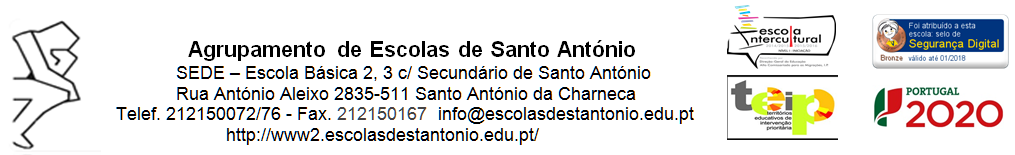 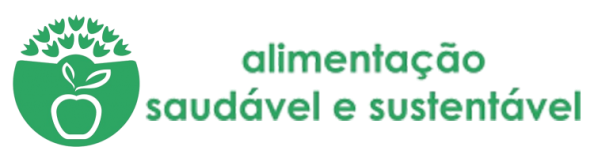 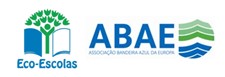 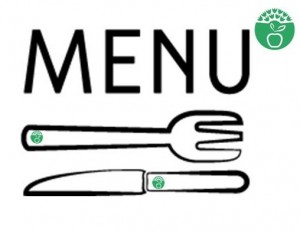 EmentaDesafio  Eco-Ementas 2016/20171ºano do Curso Profissional de Técnico(a) de Restaurante/Bar      Turma:  10ºDProfessoras responsáveis do desafio Eco-Ementas:   Andreia Ribeiro       Elsa RamosProfessores responsáveis do Programa Eco-Escolas:         Filipe Raivel Liliana Fernandes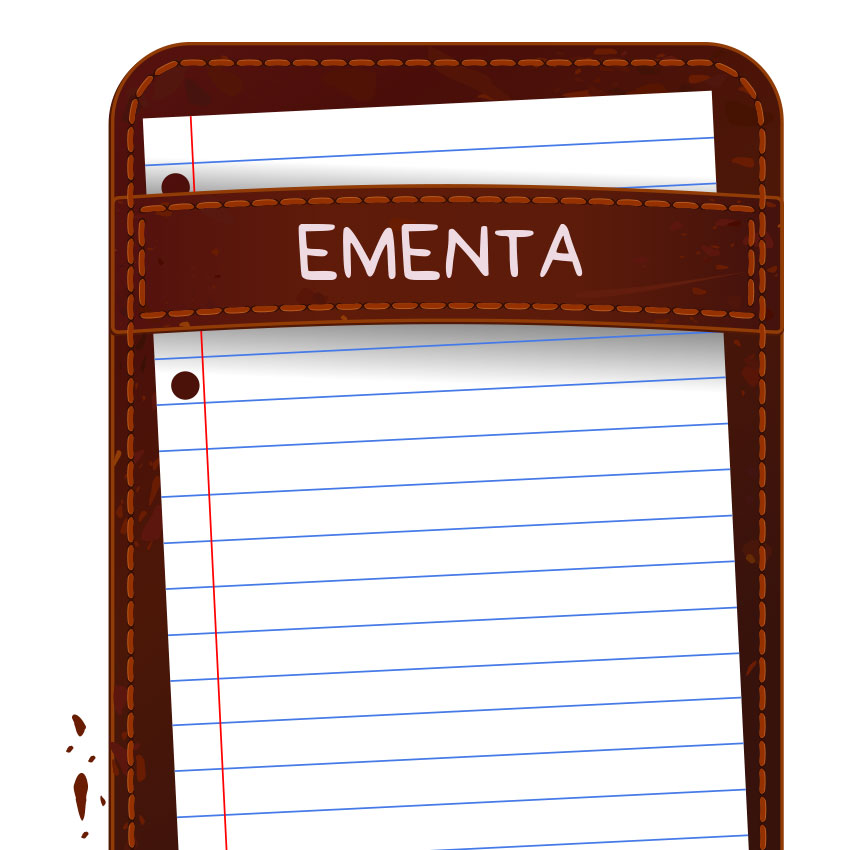 Ingredientes e modo de confeção:Sopa de Cenoura com ovo cozidoArroz de bacalhau com coentrosLaranja com caramelo de moscatelSumo de Laranja e Maçãcenouras 3batatas médias 4cebola 1dente de alho 1Azeite 1 fioágua 1000 mlSal q.b2 ovos cozidos400 g lascas de bacalhau 250 g arroz carolino1 cebola média2 dentes de alhoqb coentros frescosqb azeite4 laranjas1 chávena de açúcar¾ chávena de moscatel¼ chávena água6 laranjas6 maçãs2 copos de águaHortelãLeva-se uma panela ao lume com água, os legumes e as batatas e tempera-se de sal e azeite. Quando estiverem bem cozidos tritura-se tudo. Verifica-se o tempero.Serve-se com cubos de ovo cozido.Pique finamente a cebola e os alhos e refogue em azeite- Acrescente o bacalhau e um ramo de coentros refogue mais um pouco, quando a cebola começar a murchar, acrescente água. Acrescente o arroz. Para que fique “malandrinho” e com caldo, deverá usar 1 porção de arroz para 3 de caldo.Mexa o arroz de vez em quando e quando estiver cozido polvilhe com coentros picados e sirva com umas rodelas de tomate.Colocar num tacho o açúcar, a água e o moscatel. Mexer e deixar ferver durante 10m. Retire do lume e reserve.Descascar as laranjas e cortar em rodelas. Dispor num prato com caramelo a gosto e um “olhinho” de hortelã.Centrifugar na liquidificadora as laranjas descascadas aos pedaços e as maçãs com casca cortadas em cubos.Servir em copo com folha de hortelã a enfeitar.